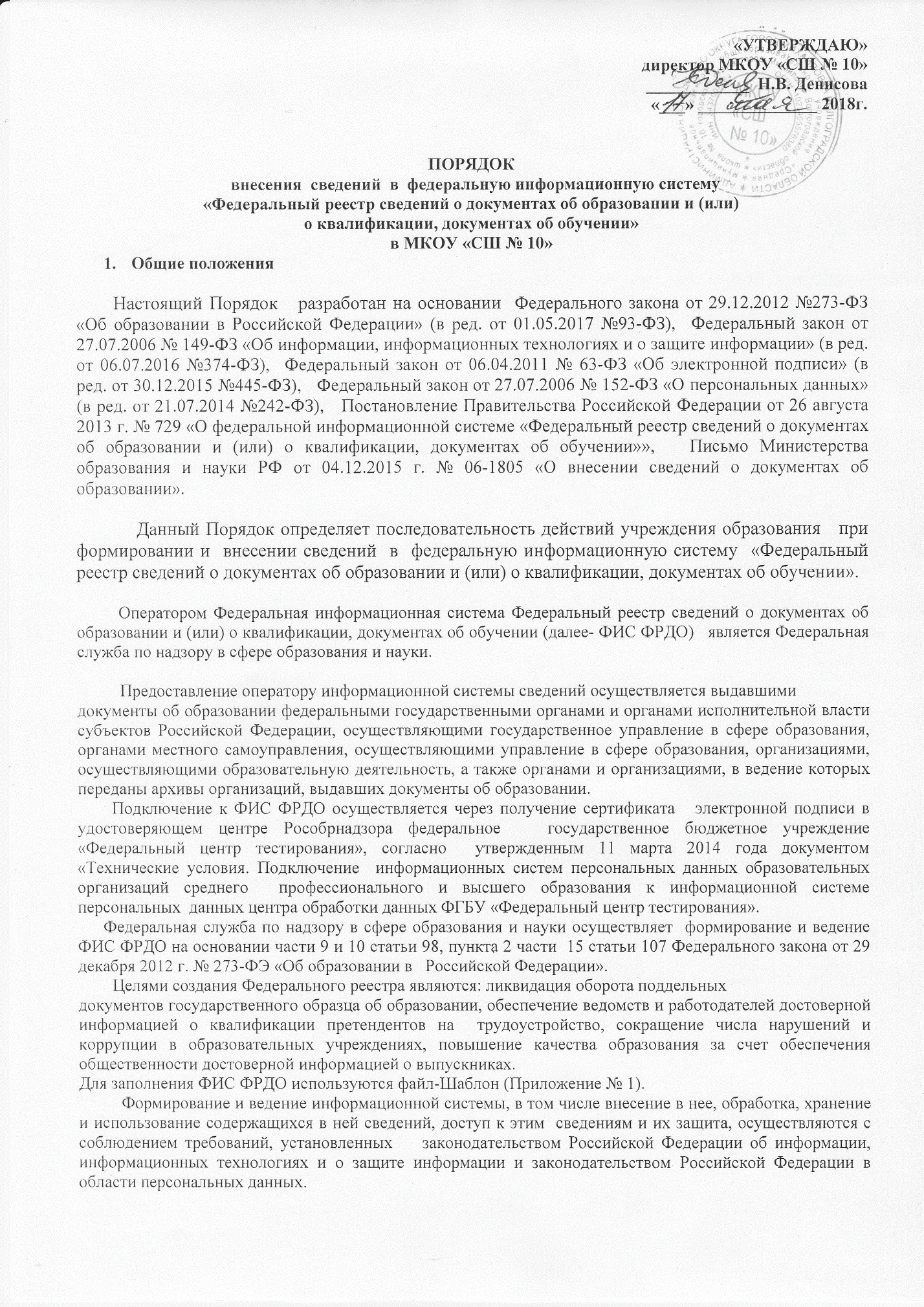 2.Порядок внесения сведений о выданных в установленном порядке документах государственного образца об образовании в федеральную информационную систему «Федеральный реестр сведений о документах об образовании и (или) о квалификации, документах об обучении».    1.Принятие образовательными организациями локальных нормативных актов о   назначении  ответственных   за  заполнение шаблона сведений о документах об образовании, подготовку их  для загрузки в систему ФИС ФРДО, за полноту и достоверность вносимых в систему ФИС ФРДО сведений.      2. Заполнение образовательными организациями шаблона формирования базы данных о документах об образовании по программам основного общего и среднего общего образования  ( приложение № 1).     3.Получение образовательными организациями сертификатов ключей электронной цифровой подписи (далее именуется - ЭЦП).      4.Прохождение образовательными организациями регистрации на закрытой части портала ФИС ФРДО.      5. Загрузка Excel-файла шаблона  сведений о документах об образовании в ФИС ФРДО    по графику, утвержденному начальником отдела по образованию,  на аттестованном рабочем месте под контролем специалиста отдела по образованию, утвержденному приказом начальника отдела по образованию, с помощью электронных ключей доступа к системе  ФИС ФРДО.      Контроль за полнотой, достоверностью и актуальностью сведений о документах об образовании, предоставляемых для внесения в ФИС ФРДО, осуществляется администрацией  образовательной организации.       Срок хранения сведений, внесенных в информационную систему, составляет 50 лет.   3. Этапы внесения сведений о  выданных в установленном порядке документах государственного образца об образовании в федеральную информационную систему «Федеральный реестр сведений о документах об образовании и (или) о квалификации, документах об обучении».      Постановление Правительства Российской Федерации от 26 августа 2013 года № 729  «О федеральной информационной системе «Федеральный реестр сведений о документах    об образовании и (или) о квалификации, документах об обучении», определяет сроки   внесения в нее сведений о выданных в установленном порядке документах  государственного образца об образовании, выданных с 10 июля 1992 г.:1. О документах, выданных с 1 января 2009 года по 31 августа 2013 года включительно, -   срок по 31 декабря 2014 года включительно.2. О документах, выданных с 1 января 2004 года по 31 декабря 2008 года включительно, -  срок по 31 декабря 2016 года включительно.3.0 документах, выданных с 1 января 2000 года по 31 декабря 2003 года включительно, -   срок по 31 декабря 2018 года.4. О документах, выданных с 1 января 1996 года по 31 декабря 1999 года включительно, -  срок по 31 декабря 2020 года включительно.5. О документах, выданных с 10 июля 1992 года по 31 декабря 1995 года включительно, -   срок по 31 августа 2023 года включительно.        Сведения о документах об образовании подлежат внесению в информационную  систему в течение 60 дней с даты выдачи документов.4.Перечень сведений о  выданных в установленном порядке документах государственного образца об образовании, вносимых   в федеральную информационную систему «Федеральный реестр сведений о документах об образовании и (или) о квалификации, документах об обучении».   При внесении сведений  о выданных  в  установленном  порядке   документах государственного образца об образовании  в  федеральную информационную систему «Федеральный реестр сведений о документах об образовании и (или) о квалификации, документах об обучении» в  шаблоне  ФИС  ФРДО заполняются  следующие поля: 1. Обязательные поля:• Название документа• Вид документа• Статус документа• Подтверждение утраты• Подтверждение обмена• Уровень образования• Серия документа• Номер документа• Дата выдачи• Год поступления• Год окончания• Фамилия получателя• Имя получателя• Отчество получателя• Дата рождения получателя2.Необязательные поля:• Регистрационный номер• Срок обучения, лет• СНИЛС• Гражданство• Место рождения3.Обязательные поля при заполнении дубликата документа:• Наименование документа об образовании (оригинала)• Серия (оригинала)• Номер (оригинала)• Регистрационный N (оригинала)• Дата выдачи (оригинала)• Фамилия получателя (оригинала)• Имя получателя (оригинала)• Отчество получателя (оригинала).